Wayne County Chapter Church Notes September 2022September 3-4: Right to Life - LIFESPAN     		Honor the Victims of Abortion As well as remembering the victims of 9/11 next weekend, honor the more than 62 million unborn victims of abortion in the United States. The National Day of Remembrance for Aborted Children is Saturday, September 10. LIFESPAN conducts a ceremony at the tomb of 5 unborn babies at White Chapel Cemetery in Troy (just off I-75) at 1 pm. Other pro-life groups also host ceremonies in the region at Holy Sepulchre Cemetery in Southfield and Assumption Grotto Cemetery in Detroit. Call 734-524-0162 or visit www.miLIFESPAN.org for details.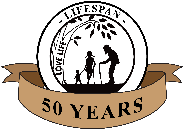 September 10-11: Right to Life – LIFESPAN 	Welcome Back Students! March for Life?All young people, let LIFESPAN be the latest to welcome you back for the 2022-23 school year! Registration for the 2023 Movement in Motion Youth Bus Trip to the National March for Life in Washington, D.C. is currently active for any individual teens, college students, or school and youth groups. This year’s March on Friday, January 20 is widely anticipated as the first one post-Roe! Buses leave for host churches on January 19 and return home on the evening of January 21. Contact LIFESPAN Youth Director Lynn Gura at 248-816-1546 or oakmac@rtl-lifespan.org for more information. Movement in Motion registration closes at the end of October. Additional autumn youth events include National Pro-Life T-shirt Day on October 4 and Autumn Pro-Life Sidewalk Chalk Day on October 25.September 17-18: Right to Life – LIFESPAN   	Abortion for All 9 Months for Any Reason?It will be vital for many “moderate” pro-choicers to reject the abortion extremism of the Reproductive Freedom for All amendment which will appear on the November 8 ballot in Michigan. Polls show the vast majority of Americans oppose late-term abortions, yet the radical amendment enshrines a right to abort unborn human children for all 9 months and any reason, including sex-selective and race-selective abortions. Remind your family, friends, and the public of this fact loudly and repeatedly until November 8. Passing this amendment puts Michigan in the same extreme category as New York, California, Canada, and China in actively promoting abortion as a positive good. See the wording of the amendment, full analysis, and resources at https://supportmiwomenandchildren.org or www.miLIFESPAN.org.September 24-25: Right to Life - LIFESPAN   Give Public Witness, Participate in Life ChainNext Sunday, October 2 marks the 35th Annual Life Chain at a location near you. It is a peaceful, prayerful event as participants silently stand on the sidewalk and hold signs challenging the community to be aware and care about expectant mothers and unborn babies. Thousands across the United States and Canada will participate. Within our Chapter, Life Chain sites include Belleville, Dearborn, Dearborn Heights, Livonia, Novi, Plymouth, Redford, Westland, and more to be added. There are additional sites in Oakland and Macomb counties. Our chapter office has plenty of Life Chain signs available for your local group to borrow. Call 734-524-0162 or visit www.miLIFESPAN.org for information such as updated locations or to sign up for your group today.